Seyid Çolak İmzalı “Kapan”In Ödüllü Müzikleri Spotıfy’daSeyid Çolak’ın geçtiğimiz yıl gerçekleştirilen 9. Uluslararası Malatya Film Festivali’nde “Fahri Kayahan En İyi Müzik Ödülü” ödülünü kazanan “Kapan” filminin Ali Saran imzalı orijinal müzikleri Spotify’da dinleyicisini bekliyor.Filmin müziklerini dinlemek için: https://www.kisa.link/ObErYönetmenliğini ilk uzun metrajına imza atan Seyid Çolak’ın yaptığı bol ödüllü Kapan filminin geçtiğimiz yıl gerçekleştirilen 9. Uluslararası Malatya Film Festivali’nde "Fahri Kayahan En İyi Müzik Ödülü" ödülüne layık görülen müzikleri Spotify’da dinleyicisiyle buluştu. Ulusal ve uluslararası pek çok festivalde gösterile ve büyük beğeni toplayan filmin Ali Saran imzası taşıyan Aramak ve Takip ismindeki iki müziği Spotify’da yayında. Hikayesi ve anlatımı kadar müzikleriyle de dikkat çeken film, bir adada balıkçılıkla hayatlarını idame ettiren beş arkadaşın, aralarından birinin kaybolması ve vahşi bir kurdun ortaya çıkmasıyla yaşadıklarını anlatıyor.Yönetmenlik kariyerinde Oyun, Karakar, Soğuk ve Serender gibi kısa filmler bulunan Seyid Çolak’ın seyircisini gizem, gerilim ve dram türleri arasında bir yolculuğa çıkardığı filmi, 3. Uluslararası Nepal Film Festivali’nde En İyi Film, 5. Uluslararası Saidia Film Festivali’nde En İyi Film, 9. Uluslararası Malatya Film Festivali’nde En İyi Yönetmen (Seyid Çolak) ve En İyi Müzik (Ali Saran), 7. Uluslararası Antakya Film Festivali’nde En İyi Yönetmen (Seyid Çolak) ve En İyi Yardımcı Erkek Oyuncu (Sami Aksu), 7. Boğaziçi Film Festivali’nde FİYAB En İyi Yapımcı (Seyid Çolak), 7. Kayseri Film Festivali’nde Elia Kazan Jüri Özel Ödülü ve 1. Uluslararası Gilak Film Festivali’nde En İyi Erkek Oyuncu (Onur Dilber) ödüllerinin sahibi olmuştu.Yapımcılığını Zürafa Film ve Seyid Çolak'ın üstlendiği Kapan filminin Ali Saran imzalı orijinal müzikleri https://www.kisa.link/ObEr adresinden dinlenebilir.Filmin Konusu:Bir adada yaşam süren beş balıkçı arkadaşın tek düze giden hayatları aralarından birisinin nedeni bilinmeyen bir şekilde ortadan kaybolmasıyla değişime uğrar. Üstelik nereden geldiği bilinmeyen vahşi kurdun adada yavrulayıp, kendine yaşam alanı açmaya çabalaması da arkadaşlar arasında gittikçe yükselen bir gerilime neden olur.Film Bilgileri:Yönetmen: Seyid ÇolakSenaryo: Güven Adıgüzel - Seyid Çolak Yapımcı: Zürafa Film - Seyid ÇolakOrtak Yapımcı: Sinan SertelGörüntü Yönetmeni: İlker BerkeYardımcı Yönetmen: Özge ErenKurgu: Naim KanatMüzik: Ali SaranYürütücü Yapımcı: Can TanrıverdiSanat Yönetmeni: Alper EraydınSes Tasarımı & Final Mix: Soner KoçRenk Düzenleme: Yücel Kurtul Oyuncular: Onur Dilber, Münibe Millet, Serkan Altıntaş, Yasemin Girgin, Sami Aksu, Güliz Oktar, Yüksel Akça, Furkan Öztürk, Hasan Koç, Fatih Gühan, Birol Cürgül, Mustafa Toprak , Halil İbrahim Uzun, Tolga Günhan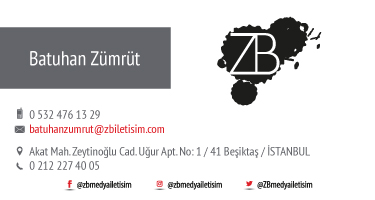 